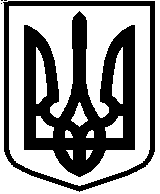 ВІЙСЬКОВА ЧАСТИНА А1451(в/ч А1451) «ЗАТВЕРДЖЕНО»                                                                		           			  Протоколом Уповноваженої особи в/ч А1451                                                           					       29 листопада 2023р №4ОГОЛОШЕННЯпро проведення спрощеної закупівлі  (умови, визначені в оголошенні про проведення спрощеної закупівлі, та вимоги до предмета закупівлі)1.Найменування, місцезнаходження та ідентифікаційний код замовника в Єдиному державному реєстрі юридичних осіб, фізичних осіб — підприємців та громадських формувань, його категорія:1.1. найменування замовника: Військова частина А14511.2. місцезнаходження  замовника: м. Харків1.3. ідентифікаційний код замовника: 082089411.4. категорія замовника: замовник, що здійснює закупівлю для потреб оборони 2.Назва предмета закупівлі із зазначенням коду за Єдиним закупівельним словником (у разі поділу на лоти такі відомості повинні зазначатися стосовно кожного лота) та назви відповідних класифікаторів предмета закупівлі і частин предмета закупівлі (лотів) (за наявності): Будівельні матеріали (код 44111000-1 «Будівельні матеріали» класифікація за ДК 021:2015.3.Інформація про технічні, якісні та інші характеристики предмета закупівлі: згідно з Додатком 1 та Додатком 2.4. Кількість та місце поставки товарів або обсяг і місце виконання робіт чи надання послуг:4.1. кількість товарів або обсяг робіт чи послуг:4.2. місце поставки товарів або місце виконання робіт чи надання послуг: м. Харків, (конкретна адреса буде вказана при підписанні договору). 5.Строк поставки товарів, виконання робіт, надання послуг: до 31.12.2023 року включно6.Умови оплати: 100% оплата здійснюється після того, як товар поставлений, що підтверджується видатковою накладною, протягом 30 банківських днів.7.Очікувана вартість предмета закупівлі: 250000,00 грн. (двісті п’ятдесят тисяч грн. 00 коп.) без ПДВ*:8. Період уточнення інформації про закупівлю (не менше трьох робочих днів з дня оприлюднення оголошення про проведення спрощеної закупівлі в електронній системі закупівель): до 05.12.2023 року9. Кінцевий строк подання пропозицій (строк для подання пропозицій не може бути менше ніж два робочі дні з дня закінчення періоду уточнення інформації про закупівлю): до 09.12.2023 року10.Перелік критеріїв та методика оцінки пропозицій із зазначенням питомої ваги критеріїв: «Ціна» — єдиний критерій оцінки, питома вага критерію 100 %. Найбільш економічно вигідною пропозицією буде вважатися пропозиція з найнижчою ціною. Оцінка пропозицій проводиться автоматично електронною системою закупівель на основі критеріїв і методики оцінки, зазначених замовником в оголошенні про проведення спрощеної закупівлі, шляхом застосування електронного аукціону. До початку проведення електронного аукціону в електронній системі закупівель автоматично розкривається інформація про ціну та перелік усіх цін пропозицій, розташованих у порядку від найнижчої до найвищої ціни без зазначення найменувань та інформації про учасників. Найбільш економічно вигідною пропозицією буде вважатися пропозиція з найнижчою ціною.11.Розмір надання забезпечення пропозицій учасників не вимагається 11.1.Умови надання забезпечення пропозицій учасників (якщо замовник вимагає його надати): не вимагається 12.Розмір та умови надання забезпечення виконання договору про закупівлю (якщо замовник вимагає його надати): не вимагається13.Розмір мінімального кроку пониження ціни під час електронного аукціону в межах від 0,5 відсотка до 3 відсотків або в грошових одиницях очікуваної вартості закупівлі: 1% очікуваної вартості закупівель.14. Джерело фінансування: за рахунок субвенції з місцевого бюджету15. Прізвище, ім’я та по батькові, посада та електронна адреса однієї чи кількох посадових осіб замовника, уповноважених здійснювати зв’язок з учасниками: Уповноважена особа з питань закупівель – Собривчер Олександр Сергійович, SashaSobryvcher@gmail.com; тел. 0973551894По технічним питанням (відповідальний за укладання і виконання договору) – Таран Сергій Станіславович,  тел. 0509842841 16. Інша інформація:Оголошення розроблено відповідно до вимог Закону України «Про публічні закупівлі» (далі — Закон), Особливостей здійснення оборонних закупівель на період дії правового режиму воєнного стану, затверджених постановою Кабінету Міністрів України від 11.11.2022 № 1275 (із змінами й доповненнями) (далі — Особливості № 1275). Терміни, які використовуються в цьому оголошенні, вживаються у значенні, наведеному в Законі.УВАГА!!!Відповідно до частини третьої статті 12 Закону під час використання електронної системи закупівель з метою подання пропозицій та їх оцінки документи та дані створюються та подаються з урахуванням вимог законів України "Про електронні документи та електронний документообіг" та "Про електронні довірчі послуги". Учасники спрощеної закупівлі подають пропозиції у формі електронного документа чи скан-копій через електронну систему закупівель. Пропозиція учасника має відповідати ряду вимог: 1) документи мають бути чіткими та розбірливими для читання;2) пропозиція учасника повинна бути підписана кваліфікованим електронним підписом (КЕП) або удосконаленим електронним підписом (УЕП);3) якщо пропозиція містить і скановані, і електронні документи, потрібно накласти КЕП/УЕП на пропозицію в цілому та на кожен електронний документ окремо.Винятки:1) якщо електронні документи пропозиції видано іншою організацією і на них уже накладено КЕП/УЕП цієї організації, учаснику не потрібно накладати на нього свій КЕП/УЕП.Зверніть увагу: документи пропозиції, які надані не у формі електронного документа (без КЕП/УЕП на документі), повинні містити підпис уповноваженої особи учасника закупівлі (із зазначенням прізвища, ініціалів та посади особи), а також відбитки печатки учасника (у разі використання) на кожній сторінці такого документа (окрім документів, виданих іншими підприємствами / установами / організаціями). Замовник не вимагає від учасників засвідчувати документи (матеріали та інформацію), що подаються у складі пропозиції, печаткою та підписом уповноваженої особи, якщо такі документи (матеріали та інформація) надані у формі електронного документа через електронну систему закупівель із накладанням КЕП/УЕП. Замовник перевіряє КЕП/УЕП учасника на сайті центрального засвідчувального органу за посиланням https://czo.gov.ua/verify. Під час перевірки КЕП/УЕП повинні відображатися: прізвище та ініціали особи, уповноваженої на підписання пропозиції (власника ключа). У разі відсутності цієї інформації або у разі ненакладення учасником КЕП/УЕП відповідно до умов оголошення про проведення спрощеної закупівлі учасник вважається таким, що не відповідає умовам, визначеним в оголошенні про проведення спрощеної закупівлі, та вимогам до предмета закупівлі та підлягає відхиленню на підставі п. 1 ч. 13 ст. 14 Закону.Учасник повинен надати в складі своєї пропозиції (завантажити в електронну систему закупівель)  наступні документи:Форма  «Цінова пропозиція» (підписана учасником (додаток 3));Витяг або виписка з Єдиного державного реєстру юридичних осіб, фізичних осіб-підприємців та громадських формувань;Копія Статуту (для юридичних осіб);Витяг з реєстру платників податку на додану вартість або копія Свідоцтва про реєстрацію платника податку на додану вартість (у разі, якщо Учасник є  платником даного виду податку);Витяг з реєстру платників єдиного податку або копія Свідоцтва про право сплати єдиного податку (у разі, якщо Учасник є  платником даного виду податку);Інформаційна довідка про систему оподаткування, на якій перебуває Учасник та ставку податку, яку застосовує;Копія документу(ів), що підтверджує(ють) повноваження особи підписувати пропозицію, а також має право укладати і підписувати договір про закупівлю (для юридичних осіб: виписка з протоколу зборів засновників та копія наказу про призначення, або довіреність та копія наказу на призначення особи, що видала таку довіреність,  для фізичних осіб – підприємців: відповідну інформацію про право підписувати  документи);Підписане учасником погодження з технічними вимогами до предмету закупівлі (додаток 1);Підписаний учасником проєкт договору або довідка у довільній формі щодо погодження з проектом договору (додаток №4);Лист в довільній формі, що Учасник і запропонований товар не являються такими, на яких поширюються обмеження, встановлені пунктом 2 постанови Кабінету Міністрів України від 12.10.2022 № 1178;Лист в довільній формі про надання згоди на обробку, збирання, реєстрацію, накопичення, зберігання, адаптування, зміну, поновлення, використання і поширення (розповсюдження, передачу), знеособлення, знищення персональних даних Учасника та/ або фізичних осіб, які є посадовими особами/працівниками, уповноваженими особами Учасника, а також здійснювати інші дії, визначені Законом України «Про захист персональних даних»Кожен учасник має право подати тільки одну пропозицію.Строк дії пропозиції, протягом якого пропозиції учасників вважаються дійсними, становить 90 днів із дати кінцевого строку подання пропозицій.Документи, що не передбачені законодавством для учасників — юридичних, фізичних осіб, у тому числі фізичних осіб — підприємців, не подаються ними у складі пропозиції. Відсутність документів, що не передбачені законодавством для учасників — юридичних, фізичних осіб, у тому числі фізичних осіб — підприємців, у складі пропозиції, не може бути підставою для її відхилення замовником. У разі, якщо учасник або переможець відповідно до норм чинного законодавства не зобов’язаний складати якийсь із вказаних в оголошенні документ, він надає лист-роз’яснення в довільній формі, у якому зазначає законодавчі підстави ненадання відповідних документів або копію/ї роз'яснення/нь державних органів.Пропозиція учасника повинна містити достовірну інформацію. Замовник має право звернутися за підтвердженням інформації, наданої учасником, до органів державної влади, підприємств, установ, організацій відповідно до їх компетенції. У разі виявлення та/або отримання інформації про невідповідність інформації в пропозиції учасника вимогам, визначеним в оголошенні про проведення спрощеної закупівлі та/або вимогам до предмета закупівлі, пропозиція учасника вважається такою, що не відповідає умовам, визначеним в оголошенні про проведення спрощеної закупівлі, та вимогам до предмета закупівлі та підлягає відхиленню на підставі п. 1 ч. 13 ст. 14 Закону.Пропозиція учасника спрощеної закупівлі та всі документи, які передбачені вимогами оголошення про проведення спрощеної закупівлі та вимогами до предмета закупівлі, складаються українською мовою. Документи або копії документів (які передбачені вимогами оголошення та вимогами до предмета закупівлі), які надаються Учасником у складі пропозиції, викладені іншими мовами, повинні надаватися разом із їх автентичним перекладом на українську мову. Замовник не зобов’язаний розглядати документи, які не передбачені вимогами оголошення та вимогами до предмета закупівлі та які учасник додатково надає на власний розсуд.Фактом подання пропозиції учасник — фізична особа чи фізична особа — підприємець, яка є суб’єктом персональних даних, надає свою безумовну згоду суб’єкта персональних даних щодо обробки її персональних даних у зв’язку з участю у закупівлі, відповідно до абзацу 4 статті 2 Закону України «Про захист персональних даних» від 01.06.2010 № 2297-VI, жодних окремих підтверджень не потрібно подавати в складі пропозиції.В усіх інших випадках фактом подання пропозиції учасник – юридична особа, що є розпорядником персональних даних, підтверджує наявність у неї права на обробку персональних даних, а також надання такого права замовнику як одержувачу зазначених персональних даних від імені суб’єкта (володільця). Таким чином, відповідальність за неправомірну передачу замовнику персональних даних, а також їх обробку несе виключно учасник спрощеної закупівлі, що подав пропозицію.У разі, якщо пропозиція подається об’єднанням учасників, до неї обов’язково включається документ про створення такого об’єднання.Відхилення пропозиції учасника:Замовник відхиляє пропозицію в разі, якщо:1) пропозиція учасника не відповідає умовам, визначеним в оголошенні про проведення спрощеної закупівлі, та вимогам до предмета закупівлі;2) учасник не надав забезпечення пропозиції, якщо таке забезпечення вимагалося замовником;3) учасник, який визначений переможцем спрощеної закупівлі, відмовився від укладення договору про закупівлю;4) якщо учасник протягом одного року до дати оприлюднення оголошення про проведення спрощеної закупівлі відмовився від підписання договору про закупівлю більше двох разів із замовником, який проводить таку спрощену закупівлю.Відміна закупівлі:1. Замовник відміняє спрощену закупівлю в разі:1) відсутності подальшої потреби в закупівлі товарів, робіт і послуг;2) неможливості усунення порушень, що виникли через виявлені порушення законодавства з питань публічних закупівель;3) скорочення видатків на здійснення закупівлі товарів, робіт і послуг.2. Спрощена закупівля автоматично відміняється електронною системою закупівель у разі:1) відхилення всіх пропозицій згідно з частиною 13 статті 14 Закону;2) відсутності пропозицій учасників для участі в ній.Спрощена закупівля може бути відмінена частково (за лотом).Повідомлення про відміну закупівлі оприлюднюється в електронній системі закупівель:замовником протягом одного робочого дня з дня прийняття замовником відповідного рішення;електронною системою закупівель протягом одного робочого дня з дня автоматичної відміни спрощеної закупівлі внаслідок відхилення всіх пропозицій згідно з частиною тринадцятою цієї статті або відсутності пропозицій учасників для участі в ній.Повідомлення про відміну закупівлі автоматично надсилається всім учасникам електронною системою закупівель в день його оприлюднення.Строк укладання договору про закупівлю:Замовник може укласти договір про закупівлю з учасником, який визнаний переможцем спрощеної закупівлі, на наступний день після оприлюднення повідомлення про намір укласти договір про закупівлю, але не пізніше ніж через 20 днів.Договір про закупівлю укладається згідно з вимогами статті 41 Закону. У разі відмови переможця спрощеної закупівлі від підписання договору про закупівлю відповідно до вимог оголошення про проведення спрощеної закупівлі, неукладення договору про закупівлю з вини учасника або ненадання замовнику підписаного договору у строк, визначений цим Законом, учасник, який визначений переможцем спрощеної закупівлі, вважається таким, що відмовився від укладення договору про закупівлю, та його пропозиція підлягає відхиленню на підставі п. 3 ч. 13 ст. 14  та  ч. 7 ст. 33 Закону.Порядок укладення договору про закупівлю, його умови. Проєкт Договору про закупівлю викладено в Додатку 4 до цього Оголошення.Договір про закупівлю укладається відповідно до норм Цивільного та Господарського кодексів України з урахуванням особливостей, визначених Законом.Остаточна редакція договору про закупівлю складається замовником на основі проєкту договору про закупівлю, що є Додатком 3 до цього Оголошення, та надсилається переможцю у спосіб, обраний замовником. Переможець повинен підписати два примірники договору про закупівлю у строки, визначені частиною 3  цього розділу, та у день підписання передати замовнику один примірник договору про закупівлю. Непідписання переможцем договору про закупівлю та/або непередання одного примірника цього договору про закупівлю у вказаний строк буде розцінено як відмова переможця від укладення договору про закупівлю, що спричиняє наслідки, передбачені п. 3 ч. 13 ст. 14 Закону (Замовник відхиляє пропозицію в разі, якщо: учасник, який визначений переможцем спрощеної закупівлі, відмовився від укладення договору про закупівлю).Умови договору про закупівлю не повинні відрізнятися від змісту пропозиції за результатами електронного аукціону (у тому числі ціни за одиницю товару) переможця спрощеної закупівлі, крім випадків визначення грошового еквівалента зобов’язання в іноземній валюті та/або випадків перерахунку ціни за результатами електронного аукціону в бік зменшення ціни пропозиції учасника без зменшення обсягів закупівлі. У випадку перерахунку ціни за результатами електронного аукціону в бік зменшення ціни пропозиції учасника без зменшення обсягів закупівлі переможець до укладення договору про закупівлю надає Замовнику відповідний перерахунок.Переможець спрощеної закупівлі під час укладення договору про закупівлю повинен надати: інформацію про право підписання договору про закупівлю; достовірну інформацію про наявність у нього чинної ліцензії або документа дозвільного характеру на провадження виду господарської діяльності, якщо отримання дозволу або ліцензії на провадження такого виду діяльності передбачено законом. У випадку ненадання інформації про право підписання договору про закупівлю учасник, який визначений переможцем спрощеної закупівлі, вважається таким, що відмовився від укладення договору про закупівлю та його пропозиція підлягає відхиленню на підставі пункту 3 частини 13 статті 14 Закону.Опис та приклади формальних несуттєвих помилок.Формальними (несуттєвими) вважаються помилки, що пов’язані з оформленням пропозиції та не впливають на зміст  пропозиції, а саме технічні помилки та описки. До формальних (несуттєвих) помилок відносяться:розміщення інформації не на фірмовому бланку підприємства;неправильне (неповне) завірення або незавірення учасником документа згідно з вимогами цього оголошення. Наприклад: завірення документа лише підписом уповноваженої особи;самостійне виправлення помилок та/або описок у поданій пропозиції під час її складання Учасником; орфографічні помилки та механічні описки в словах та словосполученнях, що зазначені в документах, що підготовлені безпосередньо учасником та надані у складі пропозиції. Наприклад: зазначення в довідці русизмів, сленгових слів або технічних помилок;недодержання  встановлених форм згідно з додатками  до цього оголошення, але  зміст та вся інформація, яка вимагалась Замовником, зазначені у наданому документі/документах; зазначення неправильної назви документа, що підготовлений безпосередньо учасником, у разі якщо зміст такого документа повністю відповідає вимогам цього оголошення. Наприклад: замість вимоги надати довідку в довільній формі учасник надав лист-пояснення;відсутність інформації в одних документах, однак наявність цієї інформації в інших документах у складі пропозиції;інші формальні (несуттєві) помилки, що пов’язані з оформленням пропозиції та не впливають на зміст пропозиції.Учасники при поданні пропозиції повинні враховувати норми: —   	постанови Кабінету Міністрів України «Про забезпечення захисту національних інтересів за майбутніми позовами держави Україна у зв’язку з військовою агресією Російської Федерації» від 03.03.2022 № 187, оскільки замовник не може виконувати зобов’язання, кредиторами за якими є Російська Федерація або особи, пов’язані з країною-агресором, що визначені підпунктом 1 пункту 1 цієї постанови;—   	постанови Кабінету Міністрів України «Про застосування заборони ввезення товарів з Російської Федерації» від 09.04.2022 № 426, оскільки цією постановою заборонено ввезення на митну територію України в митному режимі імпорту товарів з Російської Федерації;—   	Закону України «Про забезпечення прав і свобод громадян та правовий режим на тимчасово окупованій території України» від 15.04.2014 № 1207-VII;   Закону України «Про санкції» від 14.08.2014 № 1644-VII.У випадку неврахування учасником під час подання пропозиції, зокрема невідповідність учасника чи товару, зазначеним нормативно-правовим актам, пропозиція учасника вважатиметься такою, що не відповідає умовам, визначеним в оголошенні про проведення спрощеної закупівлі, та вимогам до предмета закупівлі, тому така пропозиція підлягатиме відхиленню на підставі пункту 1 частини 13 статті 14 Закону.Фактом подання пропозиції учасника вважається його підтвердження відсутності таких підстав/обставин: 1) замовник має незаперечні докази того, що учасник закупівлі пропонує, дає або погоджується дати прямо чи опосередковано будь-якій службовій (посадовій) особі замовника, іншого державного органу винагороду в будь-якій формі (пропозиція щодо наймання на роботу, цінна річ, послуга тощо) з метою вплинути на прийняття рішення щодо визначення переможця закупівлі;2) відомості про юридичну особу, яка є учасником закупівлі, внесено до Єдиного державного реєстру осіб, які вчинили корупційні або пов’язані з корупцією правопорушення;3) керівника учасника закупівлі, фізичну особу, яка є учасником закупівлі, було притягнуто згідно із законом до відповідальності за вчинення корупційного правопорушення або правопорушення, пов’язаного з корупцією;4) суб’єкт господарювання (учасник закупівлі) протягом останніх трьох років притягувався до відповідальності за порушення, передбачене пунктом 4 частини другої статті 6, пунктом 1 статті 50 Закону України “Про захист економічної конкуренції”, у вигляді вчинення антиконкурентних узгоджених дій, що стосуються спотворення результатів тендерів;5) фізична особа, яка є учасником закупівлі, була засуджена за кримінальне правопорушення, вчинене з корисливих мотивів (зокрема, пов’язане з хабарництвом та відмиванням коштів), судимість з якої не знято або не погашено в установленому законом порядку;6) керівник учасника закупівлі був засуджений за кримінальне правопорушення, вчинене з корисливих мотивів (зокрема, пов’язане з хабарництвом, шахрайством та відмиванням коштів), судимість з якого не знято або не погашено в установленому законом порядку;7) пропозиція подана учасником закупівлі, який є пов’язаною особою з іншими учасниками закупівлі та/або з уповноваженою особою (особами), та/або з керівником замовника;8) учасник закупівлі визнаний в установленому законом порядку банкрутом та стосовно нього відкрита ліквідаційна процедура;9) у Єдиному державному реєстрі юридичних осіб, фізичних осіб — підприємців та громадських формувань відсутня інформація, передбачена пунктом 9 частини другої статті 9 Закону України “Про державну реєстрацію юридичних осіб, фізичних осіб — підприємців та громадських формувань” (крім нерезидентів);10) юридична особа, яка є учасником закупівлі (крім нерезидентів), не має антикорупційної програми чи уповноваженого з реалізації антикорупційної програми, якщо вартість закупівлі товару (товарів), послуги (послуг) або робіт дорівнює чи перевищує 20 млн гривень (у тому числі за лотом);11) учасник закупівлі або кінцевий бенефіціарний власник, член або учасник (акціонер) юридичної особи — учасника закупівлі є особою, до якої застосовано санкцію у вигляді заборони на здійснення нею публічних закупівель товарів, робіт і послуг згідно із Законом України “Про санкції”;12) керівника учасника закупівлі, фізичну особу, яка є учасником закупівлі, було притягнуто згідно із законом до відповідальності за вчинення правопорушення, пов’язаного з використанням дитячої праці чи будь-якими формами торгівлі людьми;13) учасник закупівлі не виконав свої зобов’язання за раніше укладеним договором про закупівлю із цим самим замовником, що призвело до його дострокового розірвання, і було застосовано санкції у вигляді штрафів та/або відшкодування збитків протягом трьох років з дати дострокового розірвання такого договору.У разі виявлення невідповідності щодо цього пункту в пропозиції учасника пропозиція учасника вважається такою, що не відповідає умовам, визначеним в оголошенні про проведення спрощеної закупівлі, та вимогам до предмета закупівлі, та підлягає відхиленню на підставі п. 1 ч. 13 ст. 14 Закону.Додатки до Оголошення про проведення спрощеної закупівлі (умов, визначених в оголошенні про проведення спрощеної закупівлі, та вимог до предмета закупівлі):Додаток 1 – Інші вимоги.Додаток 2 – Інформація про технічні, якісні та інші характеристики предмета закупівлі.Додаток 3 – Форма «Цінова пропозиція»Додаток 4 – Проєкт договору про закупівлю (державного контракту (договору)).Додаток 1    до  оголошення про проведення спрощеної закупівліІНШІ ВИМОГИДодаток 2    до  оголошення про проведення спрощеної закупівліІнформація про технічні, якісні та інші характеристики предмета закупівліЗамовник самостійно визначає необхідні  технічні характеристики предмета закупівлі з огляду на специфіку предмета закупівлі, керуючись принципами здійснення закупівель та з дотриманням законодавства.                    Технічні вимоги та порядок постачання товару:Товар повинен бути новим, придатним до використання.2. Постачальник забезпечує таке пакування товару, яке необхідне для запобігання його пошкодженню або псуванню під час транспортування до кінцевого пункту призначення. Етикетки на упаковці повинні бути непошкодженими, мати чіткі надписи. У випадку пошкодження упаковки або елементів захисту до приймання Замовником, товар підлягає заміні.3. Ціна, запропонована учасником в пропозиції, повинна враховувати всі затрати пов’язані із сплатою податків, обов’язкових платежів, страхування, доставки, розвантаження, витрати пов’язані з отриманням необхідних дозволів та ліцензій тощо. 3.1. Переможець оплачує усі витрати, пов’язані з пересилкою документів (договір, сертифікати, накладні, тощо) через кур’єрську службу з адресною доставкою.4. Товар повинен відповідати вимогам чинних в Україні, нормативних документів (державним стандартам, технічним умовам та іншим нормам, встановленим чинним законодавством України) для даного виду Товару.5. Весь товар не повинен мати ознак контрафактності, а саме несанкціонованого використання або нанесення торгових марок без офіційної згоди власників торгових марок. На пакуванні не повинно бути ознак видалення чи приховування нанесених раніше торгових марок. 6. При виявленні Замовником невідповідності якості або кількості отриманого Товару, Постачальник протягом 5 (п’яти) робочих днів, з дня отримання претензії, за свій рахунок, здійснює допоставку товару належної кількості та якості.7.  Гарантійний строк експлуатації товару має становити не менше 12 місяців.8. Строк поставки: до 15.12.2023 включно. 9. Місце поставки товару: м. Харків (конкретизована адреса буде вказана замовником при укладенні договору).10. Товар повинен постачатися за рахунок постачальника безпосередньо на адресу Замовника.11. При поставці Товару Постачальник в порядку ч.2 ст. 662 Цивільного кодексу України повинен передати Замовнику приналежні документи (документи, що підтверджують якість/відповідність товару)	Для підтвердження відповідності тендерної пропозиції учасника технічним, якісним, кількісним та іншим вимогам щодо предмета закупівлі учасник у складі тендерної пропозиції надає технічну специфікацію, складену учасником згідно з Таблицею 1: 										 Таблиця 1      * Зазначається учасником найменування виробника із зазначенням організаційно-правової форми (товариство з обмеженою відповідальністю, приватне підприємство тощо).** Країною походження товару вважається країна, у якій товар був повністю вироблений або підданий достатній переробці відповідно до критеріїв, встановлених Митним кодексом України. Начальник квартиро-експлуатаційної служби військової частини А1451                                                                                                                                                                                                                                                                                                       ст.лейтенант                                                                           Сергій ТАРАН                                                                                                                        Додаток 3 до оголошення про проведення спрощеної закупівліФОРМА «ЦІНОВА ПРОПОЗИЦІЯ»Форма «Цінова пропозиція» подається у вигляді, наведеному нижче, на фірмовому бланку учасника (у разі наявності).Ми, ____________________________ (повна назва учасника; прізвище, ім’я, по батькові – для фізичної особи), надаємо свою пропозицію щодо участі у закупівлі: Будівельні матеріали для перекриття криші (код 2101020/2 «Будівельні товари» за ДК 021:2015 Єдиного закупівельного словника). Вивчивши всі вимоги замовника, на виконання зазначеного вище, ми, уповноважені на підписання договору, маємо можливість та погоджуємося виконати вимоги замовника та договору на загальну суму 250 000,00 грн за наступними цінами:Підписанням пропозиції ми підтверджуємо, що повідомлені про свої права відповідно до ст. 8 Закону України «Про захист персональних даних».________________________________________________________________________Посада, прізвище, ініціали, підпис керівника (уповноваженої особи учасника) печатка (за наявності).Додаток 4    до  оголошення про проведення спрощеної закупівліДОГОВОР про закупівлю товарів за державні коштим. Харків 					                                       «____»____________2023 р.Військова частина А1451 (надалі – Замовник), в особі командира військової частини полковника Птащенка Віталія Васильовича, який діє на підставі Положення про військове (корабельне) господарство Збройних Сил України затвердженого наказом Міністра оборони України від 16.07.1997 року № 300 та Статутів Збройних Сил України, з однієї сторони, _____________________, (надалі – Постачальник), в особі          ___________________________, надалі разом іменуються "Сторони", відповідно до постанови Кабінету міністрів України  від 11.11.2022 №1275 (зі змінами) «Про затвердження особливостей здійснення оборонних закупівель на період дії правового режиму воєнного стану» замовника передбачених Законом України «Про публічні закупівлі» на період дії правового режиму воєнного стану в Україні та протягом 90 днів з дня його припинення або скасування» (зі змінами) уклали цей договір про закупівлю товарів за державні кошти, іменований надалі «Договір» про нижченаведене: Предмет договору Постачальник зобов'язується поставити Замовникові товар, зазначений у Специфікації (Додаток 1 до Договору), що є невід’ємною частиною цього Договору, а Замовник прийняти і оплатити товар. Найменування (номенклатура, асортимент) товару: Будівельні матеріали для перекриття криші (код 2101020/2 «Будівельні товари» за ДК 021:2015 Єдиного закупівельного словника).Кількість товару, який буде поставлено Замовнику визначено Специфікацією. Обсяги закупівлі товару можуть бути зменшені залежно від реального фінансування видатків Замовника. Зміна обсягу закупівлі товару оформлюється додатковими угодами та може бути здійснено в період від дати підписання Договору до дати здійснення Постачальником поставки товару. Якість товарів   Постачальник  повинен  з  дати укладання  цього Договору до  31.12.2023 року поставити, передати Замовнику товар, якість якого відповідає умовам державних стандартів, технічним умовам та іншим нормам, встановленим чинними нормативно-правовими актами України для такого виду Товару та підтверджуються відповідними посвідченнями, сертифікатами відповідності (визнання) або іншими документами (або завіреними копіями посвідчень, сертифікатів, інших документів), виданими компетентними органами та/чи виробниками Товару.  Комплектність товару, що поставляється за цим Договором, повинна відповідати вимогам стандартів та технічних умов. Постачальник при поставці відповідної партії товару передає Замовнику супровідну документацію на товар: інструкції з використання, сертифікати, технічні паспорти тощо. Замовник має право не приймати товар у випадку не надання супровідних документів на товар. Товари передаються Замовнику в тарі (упаковці) згідно із вимогами Специфікації. Тара (упаковка) товару повинна забезпечувати його схоронність за звичайних умов зберігання і транспортування. Упаковка товару не повинна бути пошкодженою, наявні на товарах написи та етикетки повинні легко читатися. Товари повинні мати необхідну інформацію згідно вимогам чинних нормативно-правових актів. У разі виявлення Замовником в момент отримання товару явних пошкоджень або інших показників, що свідчать про неналежну якість товару, Постачальник повинен замінити вказаний товар на товар належної якості. Гарантії на товар, що поставляється надаються Постачальником відповідно до чинного законодавства. Гарантійний строк на товар складає 1 рік від дати поставки (фактичної передачі) товару Замовнику. Ціна договоруЦіна Договору становить _________ грн. ____ коп. (_______________________ коп.) , без ПДВ в тому числі:КЕКВ 2210 – _________________ грн. (__________  грн. _______ коп.);Ціна Договору може бути зменшена за вимогою Замовника на підставі п.1.3. Договору. Зменшення ціни Договору оформлюється додатковою угодою та може бути здійснено у період від дати підписання Договору до дати здійснення Постачальником поставки товару. Порядок здійснення оплати Розрахунки проводяться у безготівковій формі Замовником після пред’явлення Постачальником рахунка на оплату товару (далі рахунок) та підписаного Сторонами акта приймання-передачі товарів або товарно-транспортної накладної, якими Сторони підтверджують дату поставки товару Замовнику.  До рахунку додається: акт приймання-передачі товару або товарно-транспортна накладна. Замовник здійснює оплату товару не пізніше 30 (тридцяти) банківських днів після надання Постачальником Замовнику в установленому порядку двох примірників видаткової накладної, за умови надходження бюджетних коштів на рахунок військової частини А1451. У разі затримки бюджетного фінансування, розрахунок здійснюється протягом 14 днів з дня надходження коштів на рахунок. Оплата здійснюється шляхом перерахування коштів на поточний рахунок Постачальника. При здійсненні платежу Замовник обов’язково повинен вказати у платіжному дорученні номер та дату цього Договору, номер і дату накладної або акту прийому-передачі товару. Поставка товарів Строк (термін) поставки Товару повинен здійснитися: згідно Постанови кабінету Міністрів України від 11.11.2022 року №1275 та Указу президента України від 24.02.2022 рік №64 «Про введення воєнного стану в Україні» та Указу Президента України від 26.07.2023 №451/2023 «Про продовження дії воєнного стану в Україні» до 31.12.2023 року або до повного виконання Сторонами взятих на себе зобов’язань  Місце поставки Товару: м. Харків  Датою поставки вважається дата фактичної передачі Товару Замовнику, що підтверджується актами або накладними і довіреністю на отримання цінностей. Приймання Товару за кількістю (асортиментом) а також перевірка стану упаковки і маркування здійснюється Замовником в день поставки під час фактичної передачі Товару у відповідності до товаросупровідних документів. У випадку, якщо у момент фактичного приймання виявиться поставка Товару в кількості (асортименті) чи в упаковці, що не відповідає умовам даного Договору, Замовник, шляхом складання відповідного Акту, повинен засвідчити таку невідповідність, та на його підставі має право вимагати від Постачальника передання кількості Товару, якого не вистачає, заміни Товаром в належному асортименті чи в належній упаковці у погоджений сторонами термін. У разі не виконання Постачальника умов цього пункту, Замовник має право взагалі відмовитись від приймання товару, що не відповідає вимогам даного Договору до кількості (асортименту) чи упаковки, а якщо такий Товар вже оплачений – вимагати повернення сплаченої за нього грошової суми. Товар є прийнятим в кількості (асортименті) і в упаковці, що повністю відповідає умовам даного Договору, якщо Замовник в день приймання Товару не заявив і без будь-яких застережень засвідчив приймання Товару в накладній або акті приймання-передачі.  Постачальник відповідає за недоліки якості Товару протягом його гарантійного терміну, при дотриманні Замовником належних умов його зберігання. Повідомлення (вимога) щодо недоліків, виявлених під час приймання Товару за якістю можуть бути пред’явлені Замовником протягом 7 (семи) календарних днів з дати їх виявлення. Неякісний Товар замінюється Постачальником протягом 7 (семи) днів з моменту складання відповідного акту. Положення цього пункту ніяким чином не звільняє Постачальника від виконання гарантійних або інших зобов'язань, передбачених цим Договором. Права та обов'язки сторінЗамовник зобов'язаний:Своєчасно та в повному обсязі сплачувати за поставлений товар;Приймати поставлений товар згідно з актом приймання-передачі товару або товарно-транспортними накладними;У випадку виявлення поставки неякісного (некомплектного) товару протягом терміну, зазначеного в п.5.5. цього Договору, Замовник зобов’язаний викликати  представника Постачальника на предмет огляду товару і підписання спільного акту по виявленим фактам невідповідності якості товару. Якщо протягом 5-ти робочих днів після отримання виклику Постачальник не направить свого повноважного представника, Замовник складає власний акт по виявленим фактам невідповідності якості (комплектності) товару, один екземпляр якого обов’язково надсилає Постачальнику.У випадку виявлення Замовником під час приймання товару по якості (комплектності) або протягом гарантійного строку товару неналежної якості (некомплектності) Замовник зобов'язаний викликати Постачальника для складання акту про фактичну якість (комплектності) товару або акту про приховані недоліки товару;Протягом десяти календарних днів на вимогу Постачальника провести звірку взаєморозрахунків шляхом складання відповідного акту.Замовник має право:Достроково розірвати цей Договір у разі невиконання зобов'язань Постачальником, письмово повідомивши про це його у строк не менше ніж за 1місяць;Контролювати поставку товарів у строки встановлені цим Договором;Зменшувати обсяг закупівлі товарів  та загальну вартість цього Договору залежно від реального фінансування видатків, але не пізніше ніж за 24 години до поставки  Товару. У такому разі Сторони вносять відповідні зміни  додатковими угодами до цього Договору;Повернути рахунок Постачальнику без здійснення оплати у разі неналежного оформлення документів, зазначених у пункті 4.2. розділу IV цього Договору (відсутність печатки, підписів тощо);Постачальник зобов'язаний:Забезпечити поставку товару у строки, встановлені цим Договором;Забезпечити поставку товару, якість яких відповідає умовам, установленим розділом II цього Договору; Нести всі ризики й витрати щодо доставки товару до (пункту) поставки вказаного у п. 5.1. Договору. Ризик втрати чи пошкодження товару, а також обов'язок несення витрат, пов'язаних з транспортуванням та зберіганням товару, переходить від Постачальника до Замовника в момент виконання Постачальником своїх зобов'язань щодо поставки товару.Всі необхідні документи (завірені копії), що підтверджують якість товару, Постачальник зобов’язаний передати Замовнику в момент поставки відповідної партії товару.Постачальник зобов'язаний за свій рахунок замінити товар неналежної якості протягом 3-х календарних днів з моменту складання відповідного акту. У випадку, якщо Постачальник не може замінити товар не належної якості, то він зобов'язаний прийняти назад такий товар, а якщо такий товар  вже оплачений, повернути сплачені за нього грошові кошти Замовнику.Протягом десяти календарних днів на вимогу Замовника провести звірку взаєморозрахунків шляхом складання відповідного акту.Постачальник має право:Своєчасно та в повному обсязі отримувати плату за поставлений товар.На дострокову поставку товарів за письмовим погодженням Замовника.Відповідальність сторінVII.1.   У разі невиконання або неналежного виконання своїх зобов'язань за Договором Сторони несуть відповідальність, передбачену чинним Законодавством України та цим Договором.VII.2. За порушення строків, визначених пунктами 5.1. розділу V та підпункт 6.1.3. розділу VI цього Договору, Постачальник сплачує Замовнику пеню у розмірі 1% від ціни Договору (пункт 3.1.) за кожен день прострочення поставки товару, а за прострочення понад 30 днів додатково стягується штраф у розмірі 7% вказаної вартості.VII.3. За порушення умов зобов’язання щодо якості (комплектності) товару стягується штраф у розмірі 20 % вартості неякісних (некомплектних) товарів (ч. 2 ст. 231 Господарського кодексу України).VII.4. Сплата неустойки і відшкодування збитків, завданих невиконанням або неналежним виконанням обов’язків, не звільняють Сторони від виконання зобов’язань за Договором в натурі, крім випадків, передбачених  Законодавством та цим Договором.Відповідно до ч. 2 ст. 625 Цивільного кодексу України та ч. 6 ст. 231 Господарського кодексу України Сторони встановили інший розмір процентів - 0 (нуль). Обставини непереборної сили   Сторони звільняються від відповідальності за невиконання або неналежне виконання зобов'язань за цим Договором у разі виникнення обставин непереборної сили, які не існували під час укладання Договору та виникли поза волею Сторін (аварія, катастрофа, стихійне лихо, епідемія, епізоотія, оголошення воєнного або надзвичайного стану тощо).   Сторона, що не може виконувати зобов'язання за цим Договором унаслідок дії обставин непереборної сили, повинна не пізніше ніж протягом 3-х днів з моменту їх виникнення повідомити про це іншу Сторону у письмовій формі.  Доказом виникнення обставин непереборної сили та строку їх дії є відповідні документи, видані компетентною установою.  У разі, коли строк дії обставин непереборної сили продовжується більше ніж 30 днів, кожна із Сторін в установленому порядку має право розірвати цей Договір.  Вирішення спорів   У випадку виникнення спорів або розбіжностей Сторони зобов'язуються вирішувати їх шляхом взаємних переговорів та консультацій.   У разі недосягнення Сторонами згоди спори (розбіжності) вирішуються у судовому порядку. Строк дії договору Цей набирає чинності з дня його підписання та діє до 31.12.2023 року. Цей Договір укладається і підписується у 2-х примірниках на  _____ аркушах, що мають однакову юридичну силу. Інші умовиПри інших обставинах, що не передбачені даним Договором, відносини Сторін регулюються нормами діючого законодавства України.Кожна Сторона не може передавати свої права та обов'язки, що слідують з Договору, або зв'язані з ним, третім особам без погодження з іншою Стороною.Всі зміни до Договору повинні бути оформлені у вигляді додаткової угоди до даного Договору і підписані повноважними представниками Сторін.Замовник має право в односторонньому порядку розірвати або змінити Договір у разі істотного порушення його умов Постачальником та в інших випадках встановлених Договором або законом (відповідно до вимог статей 651 Цивільного кодексу України, статті 188 Господарського кодексу України).Сторони досягли згоди, що у разі необхідності проведення звірки взаєморозрахунків за будь-який період дії Договору, Сторона зацікавлена в проведенні такої звірки, направляє два примірники відповідного акту  іншій Стороні для підписання. Один примірник підписаного Сторонами акту повертається зацікавленій стороні.XІІ. Додатки до договоруНевід’ємною частиною цього Договору є:Специфікація (Додаток № 1) на _____ арк.ХІІІ. Місцезнаходження та банківські реквізити сторін  Додаток 1	  до договору №	                                                                                                   від    __.____.2023 року	СПЕЦИФІКАЦІЯ по КЕКВ 2210Предмет закупівлі – товар: Будівельні матеріали для перекриття криші (код 2101020/2 «Будівельні товари» за ДК 021:2015 Єдиного закупівельного словника).Конкретна назва предмету закупівлі:Одиниця виміруКількістьЛисти ВЦ хвилясті (НТ) 1750х1130 нефарбованішт353Цвяхи шиферні без покриття (з оцинкованою голівкою), 5,0x120 (уп. 5 кг.)кг6Цвях будiвельний DIN 1151, без покриття, 4,0x120 (код2110)кг3Анкер розпірний з болтом 10x120 M8шт1ЧВ-Бітумакс ХПП 2.0 (15 кв.м)шт51Дошка хв. порід необрізнам33,900Гіпсокартон KNAUF 2500x1200x12,5мм (3 м2)шт30Конкретна назва предмету закупівлі:Очікувана вартість, не вище;грн без ПДВ*Листи ВЦ хвилясті (НТ) 1750х1130 нефарбовані330,00Цвяхи шиферні без покриття (з оцинкованою голівкою), 5,0x120 (уп. 5 кг.)446,33Цвях будiвельний DIN 1151, без покриття, 4,0x120 (код2110)76,88Анкер розпірний з болтом 10x120 M814,11ЧВ-Бітумакс ХПП 2.0 (15 кв.м)902,50Дошка хв. порід необрізна8400,00Гіпсокартон KNAUF 2500x1200x12,5мм (3 м2)337,77Інші документи від Учасника:Інші документи від Учасника:1Якщо пропозиція подається не керівником учасника, зазначеним у Єдиному державному реєстрі юридичних осіб, фізичних осіб — підприємців та громадських формувань, а іншою особою, учасник надає довіреність або доручення на таку особу.2Гарантійний  лист від Учасника  такого змісту:“Даним листом підтверджуємо, що зазначити найменування Учасника  не перебуває під дією спеціальних економічних та інших обмежувальних заходів, передбачених Законом України «Про санкції», чи спеціальних санкцій за порушення законодавства про зовнішньоекономічну діяльність, а також будь-яких інших обставин та заходів нормативного, адміністративного чи іншого характеру, що перешкоджають укладенню та/або виконанню договору про закупівлю”.3Лист-погодження Учасника з умовами проєкту Договору про закупівлю, що міститься в Додатку 4 до Оголошення.4Довідка, яка містить інформацію про учасника закупівлі, а саме:повне найменування;юридичну адресу;поштову або фактичну адресу;код ЄДРПОУ підприємства (або ІПН ФОП);банківські реквізити (поточний рахунок, назву банку, у якому відкритий рахунок та МФО);тел./факс;е-mail;посаду керівника підприємством та ПІБ (для ФОП зазначається ПІБ).5Достовірна інформація у вигляді довідки довільної форми, у якій зазначити дані про наявність чинної ліцензії або документа дозвільного характеру на провадження виду господарської діяльності, якщо отримання дозволу або ліцензії на провадження такого виду діяльності передбачено законом. Замість довідки довільної форми учасник може надати чинну ліцензію або документ дозвільного характеру.(Надається, якщо отримання дозволу або ліцензії на провадження такого виду господарської діяльності передбачено законом).6Довідка (інформація) про  відсутність застосування санкцій, передбачених статтею 236 ГКУ, такого змісту:“Даним листом підтверджуємо, що у попередніх взаємовідносинах між  Учасником (повна назва Учасника) та Замовником оперативно-господарську/і санкцію/ї, передбачену/і пунктом 4 частини 1 статті 236 ГКУ, як відмова від встановлення господарських відносин на майбутнє не було застосовано”.Примітка:*У разі застосування зазначеної санкції Замовник може прийняти рішення про відмову учаснику в участі у закупівлі та може відхилити пропозицію учасника як таку, що не відповідає умовам, визначеним в оголошенні про проведення спрощеної закупівлі, та вимогам до предмета закупівлі відповідно до п. 1 ч. 13 ст. 14 Закону України «Про публічні закупівлі».7У разі, якщо учасник або його кінцевий бенефіціарний власник, член або учасник (акціонер), що має частку в статутному капіталі 10 і більше відсотків (далі — активи), є громадянином Російської Федерації / Республіки Білорусь та проживає на території України на законних підставах, учасник у складі пропозиції має надати стосовно таких осіб: • військовий квиток, виданий іноземцю, який в установленому порядку уклав контракт про проходження військової служби у Збройних Силах України, Державній спеціальній службі транспорту або Національній гвардії України або • посвідчення біженця чи документ, що підтверджує надання притулку в Україні, або • посвідчення особи, яка потребує додаткового захисту в Україні, або •    посвідчення особи, якій надано тимчасовий захист в Україні, або • витяг із реєстру територіальної громади, що підтверджує зареєстроване або задеклароване місце проживання (перебування) особи разом з посвідкою на тимчасове проживання або посвідкою на постійне проживання або візою. У разі, якщо активи учасника в установленому законодавством порядку передані в управління Національному агентству з питань виявлення, розшуку та управління активами, одержаними від корупційних та інших злочинів, учасник у складі пропозиції має надати: • ухвалу слідчого судді, суду, щодо арешту активів, або • нотаріально засвідчену копію згоди власника щодо управління активами, а також: • договір управління майном, укладений між Національним агентством з питань виявлення, розшуку та управління активами, одержаними від корупційних та інших злочинів, та управителем, або • рішення Кабінету Міністрів України щодо управління активами, на які накладено арешт у кримінальному провадженні.8Гарантійний лист, яким учасник підтверджує, що учасник або кінцевий бенефіціарний власник, член або учасник (акціонер) юридичної особи — учасника закупівлі не є особою, до якої застосовано санкцію у вигляді заборони на здійснення у неї публічних закупівель товарів, робіт і послуг згідно із Законом України “Про санкції”.9Гарантійний лист, складений в довільній формі, у якому учасник гарантує, що він дотримується у своїй діяльності норм чинного законодавства України, у тому числі:постанови Кабінету Міністрів України «Про забезпечення захисту національних інтересів за майбутніми позовами держави Україна у зв’язку з військовою агресією Російської Федерації» від 03.03.2022 № 187, оскільки замовник не може виконувати зобов’язання, кредиторами за якими є Російська Федерація або особи, пов’язані з країною-агресором, що визначені підпунктом 1 пункту 1 цієї постанови;постанови Кабінету Міністрів України «Про застосування заборони ввезення товарів з Російської Федерації» від 09.04.2022 № 426, оскільки цією постановою заборонено ввезення на митну територію України в митному режимі імпорту товарів з Російської Федерації;Закону України «Про забезпечення прав і свобод громадян та правовий режим на тимчасово окупованій території України» від 15.04.2014 № 1207-VII;Закону України «Про санкції» від 14.08.2014 № 1644-VII;Закону України «Про захист економічної конкуренції».10На підтвердження досвіду виконання аналогічного (аналогічних) за предметом закупівлі договору (договорів) учасник має надати:довідку в довільній формі, з інформацією про виконання  аналогічного (аналогічних) за предметом закупівлі договору (договорів)  (не менше одного договору). Аналогічним вважається договір, укладений в 2023 році або інші попередні роки та документи, що підтверджують повноту та своєчасність виконання цього договору (копію(ї) видаткової(их) накладної(их) або акт(и) приймання товарів з відміткою(ами) про прийом товарів)не менше 1 копії договору, зазначеного в довідці в повному обсязі,копії/ю документів/а на підтвердження виконання не менше ніж одного договору, зазначеного в наданій Учасником довідці.Інформація та документи можуть надаватися про частково виконаний  договір, дія якого не закінчена.Конкретна назва предмету закупівлі:Одиниця виміруКількістьЛисти ВЦ хвилясті (НТ) 1750х1130 нефарбованішт353Цвяхи шиферні без покриття (з оцинкованою голівкою), 5,0x120 (уп. 5 кг.)кг6Цвях будiвельний DIN 1151, без покриття, 4,0x120 (код2110)кг3Анкер розпірний з болтом 10x120 M8шт1ЧВ-Бітумакс ХПП 2.0 (15 кв.м)шт51Дошка хв. порід необрізнам33,900Гіпсокартон KNAUF 2500x1200x12,5мм (3 м2)шт30№ з/пНайменуваннятоваруОд. виміруКількістьТехнічні характеристики товаруВиробник товару*Країна  походження товару**1234567Відомості про учасника спрощеної закупівліВідомості про учасника спрощеної закупівліПовне найменування  учасника (прізвище, ім’я, по батькові – для фізичної особи)Керівник /особа уповноважена підписувати договір - ПІБ, посада, контактні телефониІдентифікаційний код за ЄДРПОУ (ІПН – для фізичної особи)Місцезнаходження (відповідно до Єдиного державного реєстру юридичних осіб, фізичних осіб-підприємців та громадських формувань).Особа, відповідальна за участь у закупівлі (ПІБ, посада, контактні тел., факс)Електронна адресаІнша інформаціяБанківські реквізити№з/пНайменування запропонованого товаруОдиниця виміруКількістьЦіна за од., грн., без ПДВ*Сума,грн., без ПДВ*1.Листи ВЦ хвилясті (НТ) 1750х1130 нефарбованішт353330,00116490,002.Цвяхи шиферні без покриття (з оцинкованою голівкою), 5,0x120 (уп. 5 кг.)кг6446,332677,983.Цвях будiвельний DIN 1151, без покриття, 4,0x120 (код2110)кг376,88230,644.Анкер розпірний з болтом 10x120 M8шт114,1114,115.ЧВ-Бітумакс ХПП 2.0 (15 кв.м)шт51902,5046  027,506.Дошка хв. порід необрізнам33,9008400,0032 760,007.Гіпсокартон KNAUF 2500x1200x12,5мм (3 м2)шт30337,7710 133,10ЗАМОВНИКПОСТАЧАЛЬНИКВійськова частина А1451м. Харків, вул. Дерев’янко, 3р/р UA658201720343121001600015434МФО 820172у Державній казначейській службіУкраїни м. КиївЄДРПОУ 08208941________________________________М.П.__________________________________________________________________________________________________________________________________________________________________________________________________________________М.П.№Найменуванняод. вим.к-тьВартість без ПДВСума без ПДВ1Листи ВЦ хвилясті (НТ) 1750х1130 нефарбованішт353330,00116490,002Цвяхи шиферні без покриття (з оцинкованою голівкою), 5,0x120 (уп. 5 кг.)кг6446,332677,983Цвях будiвельний DIN 1151, без покриття, 4,0x120 (код2110)кг376,88230,644Анкер розпірний з болтом 10x120 M8шт114,1114,115ЧВ-Бітумакс ХПП 2.0 (15 кв.м)шт51902,5046  027,506Дошка хв. порід необрізнам33,9008400,0032 760,007Гіпсокартон KNAUF 2500x1200x12,5мм (3 м2)шт30337,7710 133,10ВСЬОГО:ВСЬОГО:250 000,00250 000,00250 000,00250 000,00ПДВ:ПДВ:41 666,6741 666,6741 666,6741 666,67ВСЬОГО без ПДВ:ВСЬОГО без ПДВ:208 333,33208 333,33208 333,33208 333,33ЗАМОВНИКПОСТАЧАЛЬНИКВійськова частина А1451м. Харків, вул. Дерев’янко, 3р/рUA628201720343190001000015434МФО 820172у Державній казначейській службіУкраїни м. КиївЄДРПОУ 08208941М.П.____________________________ ________________________________________________________________________________________________________________________________________    М.П.